STALL WALLS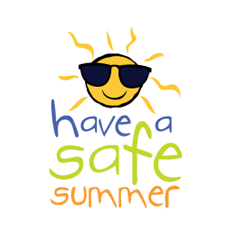 